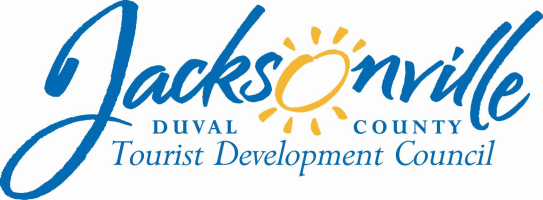 OFFICE OF THE CITY COUNCIL  A G E N D ATOURIST DEVELOPMENT COUNCIL MEETINGCouncil President Aaron L. Bowman, TDC ChairmanThursday, May 9, 20191:30 P.M.117 West Duval StreetCity Hall, First FloorLynwood Roberts RoomI. Call to OrderRoll Call                                                                             II. Introduction – Council President Aaron Bowman, TDC ChairmanIII. Public Comments (Voting Items)IV. Approval of Minutes            TDC Meeting –April 11, 2019Action Item: ____ V. TDC Financial Report					    Kim Taylor, Assistant Council Auditor VI. Establish Work Group for Strategic Planning ProcessAction Item: ____ VII. Visit Jacksonville Year 3 Plans Action Item: _______VIII. FFCG New ContractAction Item: _______IX. Grant Applications ReviewUNF Track and FieldAction Item: _______Airstream - MotocrossAction Item: _______JaxSports – Florida State vs. BoiseAction Item: _______X. Mobile Visitors Center						    Action Item: _______XI.  Visit Jacksonville Travel Plan ChangesAction Item: _______XII. CVB Grant ApprovalsAction Item: _______XIII. Visit Jacksonville Quarterly Updates XIV. Tuck’N Presentation/DemoXV. Other BusinessXVI. Public CommentsXVII. Closing CommentsNext Meeting – June 13, 2019XVIII. Adjourn***Other Items may be added or deferred at discretion of the Chair. ***Tourist Development CouncilOFFICE: (904) 255-5505117 West Duval Street, Suite 260FAX: (904) 255-55062nd Floor, City HallE-MAIL: tdc@coj.netJacksonville, FL  32202